Телевизионный анонс на декабрьМосква, 26.11.2020«Индийское кино» представляет самые яркие фильмы Болливуда в декабре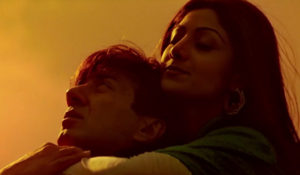 Хиты индийского кинематографа разных жанров в декабре на телеканале «Индийское кино». «Любовь без слов» ― неотразимый Шах Рукх Кхан в мелодраме о любви богача к деревенской красавице и непростых вызовах судьбы.«Неистовая любовь» ― Шахид Капур в мощной криминальной драме с отличной актерской игрой.«Сокровища древнего храма» ― знаменитый Митхун Чакраборти в драме о том, как огромное наследство ослепляет алчных людей.«Город, где сбываются мечты» ― красочный современный фильм о трех неразлучных друзьях.«Родные люди» ― Дхармендра, Санни и Бобби Деол в душевном фильме о взаимоотношениях отцов и детей.Контакты:Пресс-служба ООО «ТПО Ред Медиа»Вероника СмольниковаТел.: +7 (495) 777-49-94 доб. 733Тел. моб.: +7 (988) 386-16-52E-mail: smolnikovavv@red-media.ruБольше новостей на наших страницах в ВК, ОК и Telegram.Информация о телеканале:ИНДИЙСКОЕ КИНО. Телеканал индийского кино. Классические картины из золотой коллекции Болливуда, современные блокбастеры и кассовые рекордсмены, лауреаты и обладатели престижных кинопремий и наград. Вся палитра кинематографа Индии на вашем экране! Производится компанией «Ред Медиа». www.nastroykino.ruРЕД МЕДИА. Ведущая российская телевизионная компания по производству и дистрибуции тематических телеканалов для кабельного и спутникового вещания. Входит в состав «Газпром-Медиа Холдинга». Компания представляет дистрибуцию 39 тематических телеканалов форматов SD и HD, включая 18 телеканалов собственного производства. Телеканалы «Ред Медиа» являются лауреатами международных и российских премий, вещают в 980 городах на территории 43 стран мира и обеспечивают потребности зрительской аудитории во всех основных телевизионных жанрах: кино, спорт, развлечения, познание, музыка, стиль жизни, хобби, детские. www.red-media.ru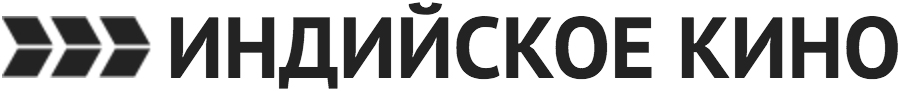 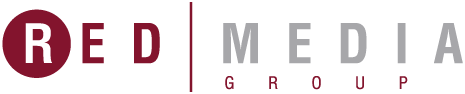 1 декабря в 20:00 — «Любовь без слов»Богачу Радже на глаза попадается Гаури, деревенская красавица. Воспылав к девушке безумной страстью, он посылает ей предложение выйти замуж, вместе с фотографией Шанкара - своего безропотного слуги. Гаури влюбляется в Шанкара на фотографии. В день свадьбы Гаури узнает в толпе Шанкара, срывает свадебный покров с жениха и ужасается от старого и злобного лица Раджи, покрытого морщинами. Не желая жить со стариком, Гаури вместе с Шанкаром убегают в джунгли. Разгневанный Раджа посылает за беглецами вооруженных людей на вертолетах и джипах…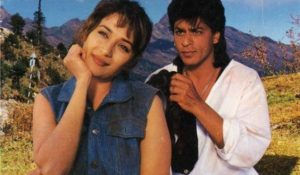 Производство: 1997 г. ИндияРежиссер: Ракеш РошанВ ролях: Шах Рукх Кхан, Мадхури Диксит, Амриш Пури11 декабря в 20:00 — «Одержимый»Кабир Сингх — выпускник медицинского колледжа, он умен и находчив, но совершенно не умеет управлять своими эмоциями и контролировать свой гнев. Ситуация усугубляется после того, как отец его возлюбленной запрещает своей дочери встречаться с Кабиром...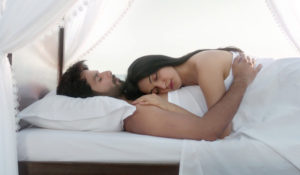 Производство: 2019 г. ИндияРежиссер: Сандип Редди ВангаВ ролях: Шахид Капур, Киара Адвани, 14 декабря в 20:00 — «Сокровища древнего храма»Наследники сказочного богатства Сингхов из самых богатых и счастливых людей в мире превращаются в самых несчастных, ведь одного из них ослепляющая жадность толкнула на чудовищные преступления…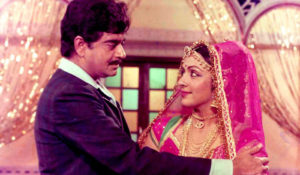 Производство: 1982 г. ИндияРежиссер: БриджВ ролях: Митхун Чакраборти, Зинат Аман, Хема Малини22 декабря в 20:00 — «Город, где сбываются мечты»Бангалор. Для любого жителя консервативной Кералы этот город - воплощение свободы и современности, буйства красок и жизненной энергии. Неудивительно, что вся молодежь стремится туда. Куттан, Дивья и Арджун не были исключением. Бангалор с детства был их мечтой. Жизнь развела их по разным дорогам, но однажды они всё-таки встретились. В Бангалоре.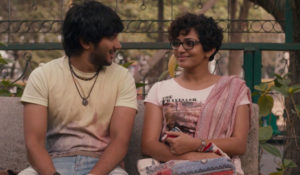 Производство: 2014 г. ИндияРежиссер: Аньяли МенонВ ролях: Назрия Назим, Нэвин Поули, Дулкар Салман29 декабря в 20:00 — «Родные люди»Балдев Сингх Чоудхари - серебрянный медалист Олимпийских игр по боксу и гордость Индии. Борясь за профессиональный титул чемпиона мира по боксу в Штатах, был вовлечен в мафиозный скандал и вынужден был оставить бокс. Он решает воплотить свою мечту о чемпионском титуле, тренируя страшего сына Анджада, но у того другие планы на жизнь.....Младший Каран музыкант, мечтатель и романтик, решает воплотить в жизнь давнюю мечту своего отца.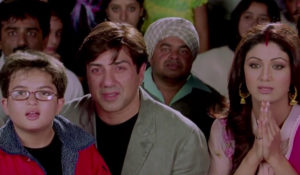 Производство: 2007 г. ИндияРежиссер: Анил ШармаВ ролях: Дхармендра, Санни Деол, Бобби Деол